KETTLEBURGH POUND – BRIEFING PAPERThis agenda item was brought to the attention of the Clerk, who has a legal duty to dvise and inform the Kettleburgh Parish Council of their responsibilities for the assets of the Parissh Council, to ensure that the residents of the parish gain best value from any asset. [quote legal statute ]Thank Mrs Katie Harris and Mr [XXXXXX] for her care and attention carrying out the maintenance of this asset owned by the Parish Council. While Mrs Harris has volunteered kindly to do his, it has not been the correct way to manage its asset.This has been overlooked for some time [Date xxx] and  council mustmake a resolution with regard to its future management.HISTORY OF THE POUND:Any papers, documentation, correspondenceLEGAL ASPECTS:History / how it was obtained /donation / purchase / donor in perpetuity / return to donor if no longer required?LAND  REGISTRY Any Riparian responsibilitiesRights of WayAccessVALUATIONDonation is £1.00Current ValuationValuation for insuranceLOCAL AUTHORITY :PLANNING INFORMATION:LAND SURVEYTREE SURVEYSUFFOLK WILDLIFEPARISH POLLDUTY OF CARE FOR  ASSET -RECOMMENDATIONS:Immediate actions: - 	Valuation			Surveys			InsuranceExtra info; Historical information  enquiring about watermill 2021- name, any paper published etc.The Pound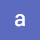 Martin, David,I promised at the last Parish Council meeting to communicate my view of the status of The Pound discussions.  Here it is.STRATEGYThe Parish Council has previously agreed to adopt the following strategy for The Pound:-The Pound will be retained for the Parish by KPC.The Parish Council’s priorities in relation to The Pound will be:-Environmental benefitsEase of maintenanceEase of access & useThe Pound will be nurtured as an environmental green space, with counsel from Suffolk Wildlife trust.The existing Pound Management plan will be refreshed in line with the above priorities.  The management plan will seek minimum cost and long-term sustainability .A formal maintenance agreement shall be put in place, directly linked to the refreshed Pound Management plan. Wherever possible KPC will seek that establishment and implementation of this agreement be nil cost to KPC.A “health-check” of the maintenance agreement and management plan will be taken no more frequently than annually. Only in the exceptional circumstances of perceived breaches of the agreement will the matter be raised at Parish Council.  Any Councillor will have the power to request this action. KPC standing orders will be changed to reflect this.IMPLEMENTATIONThe Parish Council agreed to implement this strategy in the following manner:Agreement of report amongst working group.                                   (Cllr Wheeler-Rowe)COMPLETEDPresentation of agreed report to full Parish Council.                        (Cllr Jessop)  
COMPLETEDPublication of strategy in Parish Newsletter                                         (Parish Clerk).COMPLETEDReview of feedback from Parishioners                                                   (Pound Working Group).COMPLETED – THERE WAS NO FEEDBACKRefresh of Pound Management Plan with Suffolk Wildlife Trust.  (Pound Working Group, with input from all Councillors)If the Council still believes this is appropriate, then a consultation with SWT (or similar body) should be arranged.
I suggest (I can no longer propose as I am not a Councillor) that the Parish Clerk organises said consultation and minutes the meetings.The result of the consultation to be published by the Pound Working Group.Creation of Pound Maintenance agreement                                       (Working Group)Modification of Standing Orders                                                               (Parish Clerk)Ratification of Management Plan, Maintenance Agreement & Standing Orders.  (Full Council)Minutes Jan 2005Minutes 8th march 2005Minutes 25th June 2005Minutes 8th September 2005Minutes  22nd Nov 2005 3. The Pound i) Tree Risk Survey Report: Two trees, a Lombardy Poplar and a White Willow, were identified as presenting management problems, due to their proximity to power lines and buildings. In both cases, the recommendation is to fell the trees to ground level. Cllr Bater has obtained a quotation for the removal of the poplar for £790.00 + VAT, but he suggested that the clerk first writes to the Electricity Board, enclosing a copy of the report and asking that the identified trees be removed. If necessary, more quotes will be obtained before any action is taken by the council. ii) Insurance Cover: Following a letter from a parishioner, it was agreed that the clerk should investigate the council’s insurance policy and ensure that adequate cover is provided for the Pound.Minutes KPC : 12st September 20128. Village Pound:After explaining the Terms of Reference then work of the Pound WorkingGroup, Cllr Wheeler-Rowe expounded the Group’s proposal. The meetingagreed to publish the strategy in the PC Newsletter asking for feedback fromparishioners before refreshing the Pound Management Plan, creating a PoundMaintenance Agreement (without cost to the Council) and modifying theCouncil’s Standing Orders.Mr Upson pointed out that exact specification of hedge heights and like figureswould be very difficult. Cllr Wheeler-Rowe agreed stating that this is onereason why the proposal includes refreshing the advice from the SuffolkWildlife Trust (henceforth SWT).Cllr Bell stated that in her experience consulting with the SWT about theKettleburgh Green they only expressed interest in plants and not in animals orinsects and that therefore it would be important to have input to the PoundManagement Plan from Cllr and Mrs Harris. Cllr Wheeler-Rowe agreed.Cllr Harris expressed his willingness to adopt the proposal and stated that healways used experts for his maintenance work. He then raised the issue of aPoplar which had been felled but not killed which is now regrowing and shouldbe taken out completely.Cllr Bater suggested that there should always be a view into the Village Poundfor passers by on the road and received general agreement.Mon, 4 Nov 2013, 23:38Reply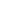 Reply g) Management of the Pound Cllr Chase produced options for a management plan, which were discussed. Option 2 was proposed and unanimously adopted. The chairman thanked Cllr. Chase for his work in producing the plan. Cllr Scott suggested a “Picnic in the Pound” as an event to increase villagers’ awareness of the open space available. Option 2: Continue mowing central area with spurs off, 2-4 times a year as present proposal. Rake up grass into a compost heap. Cost £100. AP05/6: Clerk to produce maintenance  g) Management of the Pound Copies of the management plan were distributed to councillors. The chairman reported that Mr Harris was pleased to see a copy of this plan. His offer to trim the hedges of the Pound and to pollard the willow at a cost of £30 was gratefully received. The Clerk is to write a letter of thanks to Mr Harris. Minutes 10th May 2005 f) Management of the Pound The chairman read a letter from Mr Harris, which identified problems arising with ongoing maintenance of the Pound: 1. Clearing of mown grass and nettles: AP/05/15: Cllr Bater will weed wipe the nettles and clear away mown grass. 2. Poplar and willow: In liaison with Mr Harris, the clerk will obtain estimates for the pollarding of these trees and will reply to Mr Harris’ letter, outlining the action to be taken. A working party, comprising Cllrs Bater, Booth and Norman, will discuss alternative arrangements for the future of the Pound, and report back to the next Council meeting.  f) Management of the Pound The chairman reported back from the working party composed of Cllrs Bater, Norman and Booth. Three options for the future of the Pound were explored. After lengthy and involved discussion, sale and leasing were discounted. The third option, continued maintenance, was agreed. Council accepted the recommendation that a maintenance committee, headed by John Bater, be set up. Mr Patrick Garland has agreed to offer practical help and Mr David Harris is to be asked to join this sub-committee. Cllr Butcher offered to help if required. This sub-committee will report back to council twice yearly. The clerk will provide Cllr Bater with information gathered for maintenance ideas. g) Trees: No report. 